中興高級商工職業學校承辦大倫國中103學年度8年級「社區高職參訪」照片地點：本校視聽教室、五科專業教室時間:103年10月17日中興高級商工職業學校承辦大倫國中103學年度8年級「社區高職參訪」照片地點：本校視聽教室、五科專業教室時間:103年10月17日中午餐敘並頒獎優秀同學餐旅群同學實作情形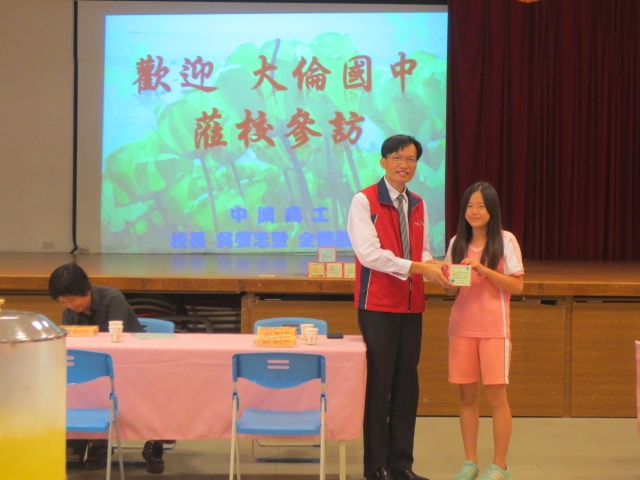 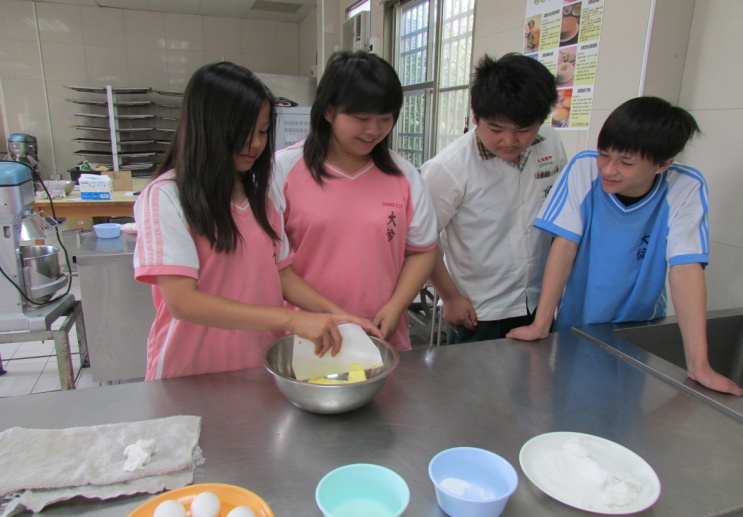 動力群學生體驗拆補胎家政群體驗護唇膏制作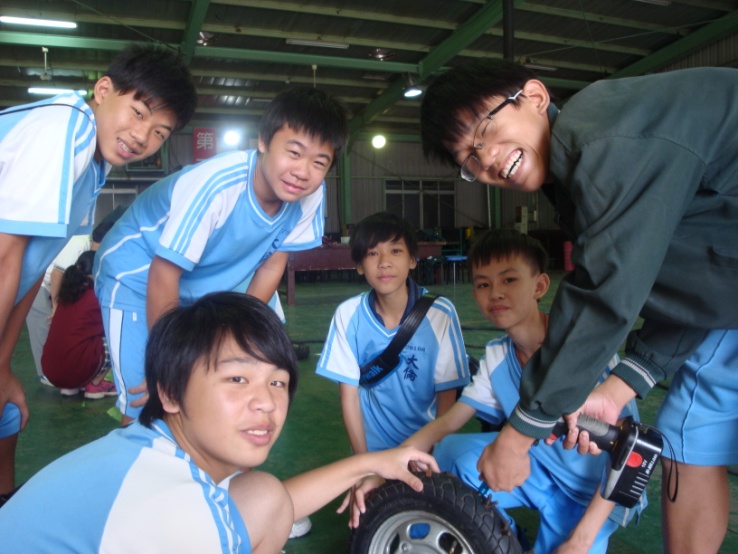 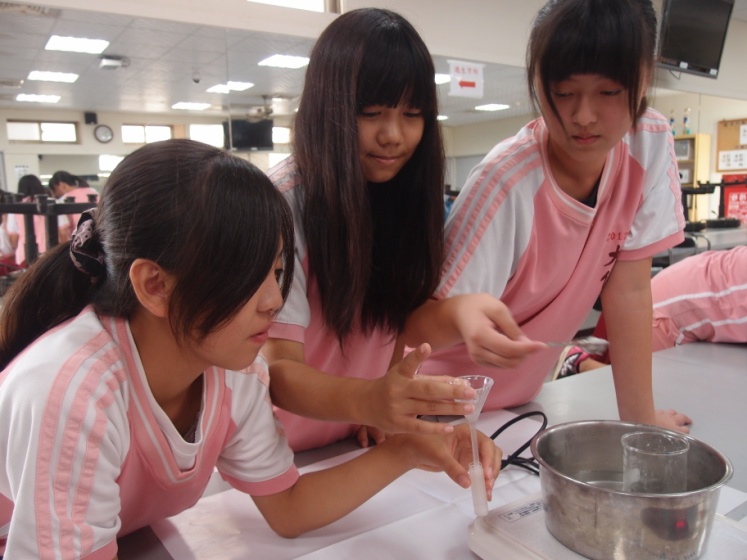 商管群老師指導同學胸章製作電機群學生體驗電子胸章製作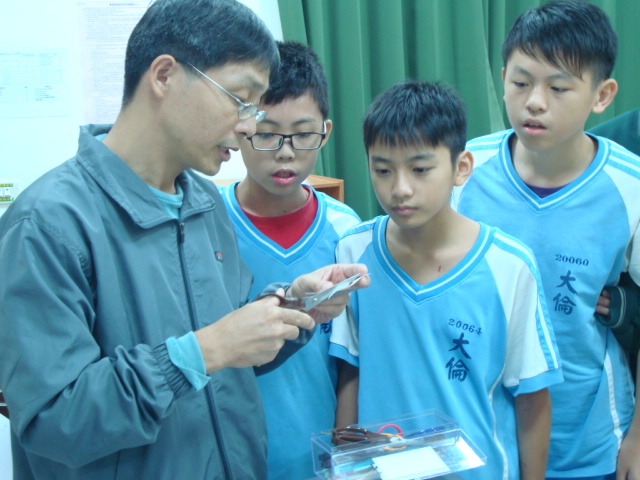 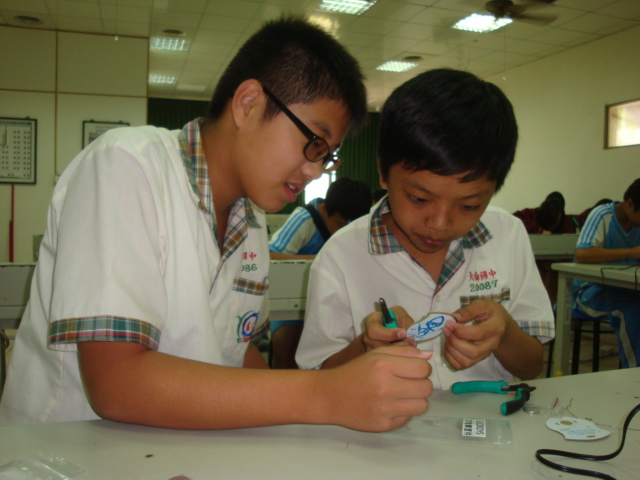 